 Kenmare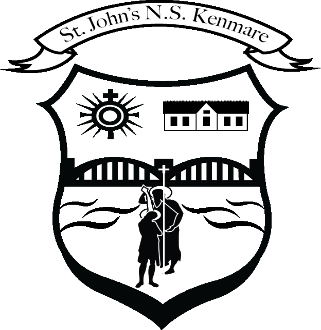 Bunscoil Eoin Naofa An NeidínTel: 064-6642598 / 064-6642300e-mail:  info@stjohnskenmare.ieweb: www.stjohnskenmare.ieSt. John’s N.S. KenmareANNUAL ADMISSION NOTICEin respect of admissions to the 2023/2024 school yearAdmission Policy and Application FormA copy of the school’s Admission Policy and the Application Form for Admission for the [2023/2024 is available as follows: –To download at: www.stjohnskenmare.ieOn request: By emailing info@stjohnskenmare.ie or writing to: St. John’s N.S., Railway Road, Kenmare, Co. Kerry.         PART 1 - Admissions to the 2023/2024 school yearApplication and Decision Dates for admission to 2023/2024 school yearThe following are the dates applicable for admission to Junior Infants/First Year (delete as appropriate)*Failure to accept an offer within the prescribed period above may result in the offer being withdrawnNote: the school will consider and issue decisions on late applications in accordance with the school’s admission policy.Special Class Application and Decision Dates for admission to 2023/2024 The following are the dates applicable for admission to the school’s Special Class which caters for children with Autism Spectrum Disorder (ASD) *Failure to accept an offer within the prescribed period above may result in the offer being withdrawnNumber of places being made available in 2023/2024Signed: ____________________________________	Date: __________________Chairperson of the Board of Management The school will commence accepting applications for admission on  Oct. 14th 2022The school shall cease accepting applications for admission on Jan 13th 2023The date by which applicants will be notified of the decision on their application is    Feb. 24th 2023The period within which applicants must confirm acceptance of an offer of admission isMar. 10th 2023The school will commence accepting applications for admission to the special class on  Oct. 14th 2022The school shall cease accepting applications for admission to the special class onJan 13th 2023The date by which applicants will be notified of the decision on their application for admission to the special class isFeb 24th 2023The period within which applicants must confirm acceptance of an offer of admission is March 10th 2023The number of places being made available in junior infants is          60The number of places being made available in the special class which caters for children with Autism Spectrum Disorder (ASD)             2